Ansøgningsskema til Gymnastikforeninger, som flytter aktiviteter til Springcenteret i NærhedenI sæsonerne 2018/19fortsætter forsøgsordningen for fordeling af Springcenteret i tidsrummet 15-23 i hverdage og weekender. Forsøgsordningen følger disse principper:Centeret fordeles ikke til de enkelte foreninger, men årgangsvis til springgymnasterne på tværs af foreningerne og bliver fordelt samlet. Fordelingen gennemføres 1. december året før den pågældende sæson. Foreninger, der bruger springcenteret, kan efter ansøgning få tildelt op til 15 timer til sammen til springgymnastik i hallen på Torstorp skole. Forsøgsordningen skal evalueres hver oktober og marts i perioden af IS og Fritid og Kultur. På baggrund af evalueringerne, kan IS lave justeringer i fordelingen.I forhold til punkt 3 skal foreningerne søge via dette ansøgningsskema. Frist for modtagelse af skema senest 1. december. 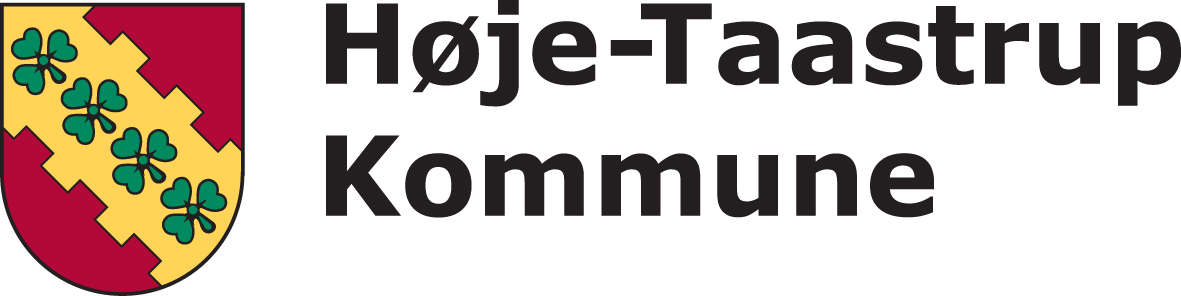 NOTAT10. november 2017ForeningKontaktperson (navn, funktion i foreningen, mail)Hvor mange haltimer søger foreningen i kommunens øvrige haller?Hvad søges haltimerne til?HoldAlderAktivitetØvrige informationer af betydning for behandlingen af ansøgningen